Задание на работу: Рассчитать переходный процесс в цепи первого порядка с источником постоянной ЭДС E операторным методом относительно параметра, указанного в таблице. Составление системы операторных уравнений провести двумя методами: путем составления системы дифференциальных уравнений для исходной схемы цепи и путем составления операторной схемы цепи. Переход от изображения к оригиналу провести с использованием теоремы разложения. Электрическую схему цепи и числовые параметры элементов схемы взять из ПР № 3, номер варианта соответствует номеру в третьей ПР.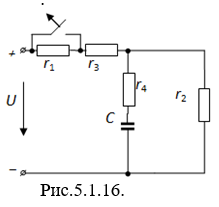 Вари-антНомер схемыU, BСопротивленияСопротивленияСопротивленияСопротивленияL, ГнC, ФВари-антНомер схемыU, Br1, Омr2, Омr3, Омr4, ОмL, ГнC, Ф123456789165.1.166020102010-0.0001